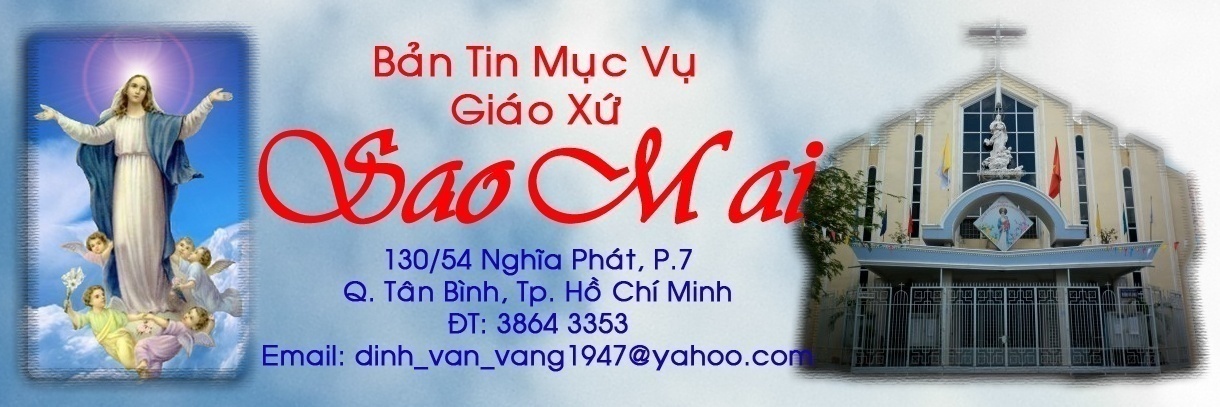 NỘI DUNGBẢN TIN SAO MAI SỐ 165.- THÁNG 04/2021I.LÁ THƯ LM CXỨ TH 04/2021: GƯƠNG NHÂN ĐỨC CỦA THÁNH CẢ GIU-SE.	II.HỌC SỐNG NHÂN BẢN TH 04/2021: NHỮNG CỬ CHỈ ĐẸP TRONG CUỘC SỐNG.III.MỤC VỤ HNGĐ TH 04/2021: PHƯƠNG CÁCH XÂY DỰNG MÁI ẤM GIA ĐÌNH.IV.HSTM TH 04/2021: ĐÊM VỌNG PHỤC SINH B.- CN 2 PS ABC.- CN 3 PS B.- CN 4 PS B.V.TRANG MVỤ TH 04/2021: MV GIỚI TRẺ.- MV GIA ĐÌNH.- MV CA-RI-TAS.VI.THÔNG TIN GIÁO XỨ TH 04/2021.SINH HOẠT GIÁO XỨLÁ THƯ LM I. LÁ THƯ LM CHÍNH XỨ THÁNG 04/2021GƯƠNG NHÂN ĐỨC CỦA THÁNH GIU-SEVào ngày 08.12.2020, Ðức Thánh Cha Phanxicô đã ban hành Tông thư “Patris Corde” - Với trái tim của người Cha - để khai mở Năm Thánh về Thánh Giuse, nhân kỷ niệm 150 năm Đức Piô IX công bố Thánh Giuse là Bổn mạng Hội Thánh. Ðây thật là một cơ hội quý báu để mọi tín hữu trên hoàn vũ có dịp chiêm ngắm và học hỏi nhiều hơn về các nhân đức của Thánh Giuse, hầu thêm lòng yêu mến và noi gương bắt chước ngài trong việc phụng sự Thiên Chúa.1) Khiêm tốn thực thi ý Chúa: Các Tin Mừng đã thuật lại một vài biến cố liên quan đến Thánh Giuse, nhưng không ghi lại một lời nào phát ra từ miệng của Ngài. Thánh nhân luôn hiện diện và hành động thầm lặng bên cạnh Ðức Trinh nữ Maria và Chúa Giêsu. Trong Tông thư “Với trái tim của người Cha”, Ðức Thánh Cha Phanxicô viết:  “Thánh Giuse - một người chẳng được để ý - vẫn hiện diện hằng ngày cách âm thầm kín đáo, để cầu thay nguyện giúp, và hướng dẫn chúng ta khi gặp khó khăn. Thánh Giuse nhắc nhở chúng ta rằng những ai sẵn sàng sống âm thầm nhỏ bé vẫn có thể đóng một vai trò không nhỏ trong lịch sử cứu độ”.2) Sứ mệnh âm thầm nhưng rất cao cả: Thiên Chúa đã trao phó cho thánh nhân một sứ mạng đặc biệt là làm cha của Ðấng Cứu Thế, trở nên trụ cột của gia đình Nazarét, để cùng với Ðức Maria dưỡng nuôi, che chở và bảo vệ Chúa Giêsu trong mọi hoàn cảnh cuộc sống trần thế. Hơn thế nữa, ngài còn hướng dẫn, giáo huấn Chúa Giêsu thơ trẻ, biết “hằng vâng phục” cha mẹ (x. Lc 2,51), và “ngày càng thêm khôn ngoan, thêm cao lớn và thêm ân nghĩa đối với Thiên Chúa và người ta” (Lc 2,52).3) Luôn cộng tác với Chúa Giê-su thi hành sứ vụ Thiên Sai: Là bạn trăm năm của Ðức Maria và là cha của Chúa Giêsu, Thánh Giuse quả thực có một vai trò lớn lao là “phục vụ toàn bộ kế hoạch cứu rỗi, “bằng cách biến cuộc đời mình trở thành của lễ hy sinh phục vụ mầu nhiệm nhập thể cùng với sứ vụ cứu thế. Với trái tim của người cha, Thánh Giuse đã yêu thương, chăm lo, dưỡng dục Chúa Giêsu bằng tình yêu hiền phụ, đã tập luyện và nêu gương nhân đức cho Người bằng một thái độ cương nghị, nhưng cũng đầy bao dung, trong việc giáo dục và hình thành nhân đức. Chúa Giêsu đã học nơi “mái trường Thánh Giuse” tất cả những đức tính cần thiết cho công cuộc cứu thế của Người.4) Thánh Giu-se là gương mẫu của Hội Thánh: Hội Đồng Giám Mục Việt Nam đã chọn Thánh Giuse là Bổn Mạng của Giáo hội Công giáo tại Việt Nam. Đức Thánh Cha Phan-xi-cô đã đề cao vai trò của thánh Giu-se như sau:” Thánh Giuse là người cha luôn che chở, gìn giữ, bảo vệ, không rời Chúa Giêsu, đảm nhận trách nhiệm trong cuộc sống của Người. Thánh Giuse được gọi là Ðấng rất thanh khiết, nghĩa là “đối nghịch với sự chiếm hữu”: Ngài biết yêu thương cách tự do, không chiếm hữu, bỏ mình để đặt Chúa Giêsu và Mẹ Maria làm trọng tâm cuộc đời của mình. Hạnh phúc của Ngài là “trao tặng chính mình”: Dù gặp muôn vàn khó khăn nhưng không ngã lòng thất vọng, mà luôn tin tưởng tín thác vào tình thương quan phòng của Thiên Chúa. Mỗi người chúng ta hãy noi gương Thánh Giu-se để sống khiêm nhường, âm thầm vâng phục thánh ý Thiên Chúa và tích cực cộng tác với Chúa Giê-su trong chương trình cứu độ loài người.5) Lời cầu:“Kính chào Đấng Gìn giữ Đấng Cứu Thế/ Bạn trăm năm của Đức Trinh Nữ Maria./ Chúa đã trao Con Một của Chúa cho ngài;/ Mẹ Maria đã tin tưởng vào ngài;/ Chúa Kitô đã lớn lên thành người cùng với ngài./ Lạy Thánh Giuse diễm phúc,/ xin cũng hãy tỏ ra ngài là cha của chúng con/ và hướng dẫn chúng con đi trên đường đời./ Xin ban cho chúng con ân sủng, lòng thương xót và lòng can đảm,/và xin bảo vệ chúng con khỏi mọi sự dữ. Amen.”LM CHÍNH XỨ SAO MAIII. HỌC SỐNG NHÂN BẢN THÁNG 04/2021NHỮNG CỬ CHỈ ĐẸP TRONG CUỘC SỐNG 1. LỜI CHÚA : “Con người đến không đòi phải để được người ta phục vụ, nhưng để phục vụ và hiến dâng mạng sống làm giá chuộc muôn người” (Mt 20,28). 2. CÂU CHUYỆN :Trong tháng qua, tôi có dịp đi nghỉ cuối tuần tại Lái Thiêu Bình Dương chung với mấy người bạn. Thay vì dùng xe hai bánh, chúng tôi cùng đi xe búyt cho an tòan, tránh mưa nắng, mà còn có tính kinh tế vì tiền mua vé xe chỉ vài ngàn. Trong chuyến đi này tôi đã được chứng kiến những cử chỉ không mấy tốt đẹp của một số bạn trẻ trên chuyến xe buýt như sau:Thực vậy, mặc dù nhà xe đã có treo một tấm bảng “Xin nhường ghế cho người già, trẻ em và phụ nữ mang thai” ở phía đầu xe, vậy mà vẫn có một thanh niên thản nhiên ngồi ghế đang khi một cụ bà phải đứng bên cạnh! Cũng vậy, một thanh niên khác vẫn ngồi tỉnh bơ giữa nhiều bà nhiều cô phải đứng suốt quãng đường dài gần 30 cây số. Dọc đường, tôi thấy bác tài dừng lại đón một cụ bà khác lên xe. Bà đưa mắt nhìn lướt qua các hàng ghế mong tìm được một chỗ trống, nhưng mọi chỗ trên xe đều đã chật và không ai chịu nhường chỗ. Cuối cùng bà cụ đành phải rút dép để ngồi bệt lên dưới sàn xe. Bấy giờ một chị trung niên đã đứng dậy nhường ghế cho bà, rồi chị lần bước đến ngồi trên thùng máy phía cuối xe. Một anh thanh niên thấy vậy cũng noi gương đứng lên và đi về phía đầu xe đứng. Một anh khác ở hàng ghế sau cũng đứng dậy để nhường chỗ. Hai anh nhìn nhau mỉm cười, quên cả việc mời bà cụ ngồi vào ghế của mình. Ngay lúc đó, thật đáng tiếc, một thanh niên đứng gần bên vội bước lại giành chỗ. Rồi khi xe đã đi được hơn nửa đường, khi có người xuống trạm thì một người đàn ông đi nạng khập khễnh bước lên xe. Nhưng không một ai quan tâm nhường chỗ cho người bị què cụt này…3. SUY NIỆM : Trong cuộc sống thường ngày, nếu biết quan tâm đến người bên cạnh, chắc chắn chúng ta sẽ không thiếu những cơ hội thể hiện tinh thần bác ái phục vụ tha nhân bằng những cử chỉ đẹp như: nhặt một cái đinh trên đường để xe khác đi sau khỏi bị sì lốp giữa đường; nhặt một mảnh sành vứt vào thùng rác để tránh cho người khác khác khỏi dẫm đạp lên; dùng một cành cây để báo hiệu nắp ga bị bể; tránh cho xe khác phía sau khỏi bị sụt hầm; trợ giúp một người đang khiêng một vật nặng lên xe; gọi điện báo công an khi phát hiện có kẻ gian đang rình rập một nhà vắng chủ… Và còn rất nhiều cử chỉ đẹp khác mà chúng ta có thể làm để nói lên tình người, sẵn sàng dấn thân phục vụ tha nhân vô vụ lợi.4. SINH HỌAT : 1) Bạn có thường tự nguyện giúp đỡ người khác khi thấy họ cần hay chỉ giúp khi được họ nhờ cậy ? 2) Bạn cảm thấy thế nào khi đang gặp khó khăn mà có người khác tự nguyện giúp đỡ ? 3) Một người hay tình nguyện phục vụ kẻ khác sẽ được những lợi ích nào cũng như có thể gặp những thiệt hại gì cho bản thân? 5. LỜI CẦU: Hát bài “Kinh Hòa Bình” để xin Chúa giúp chúng ta sẵn sàng đi bước trước phục vụ tha nhân vô vụ lợi.LM ĐAN VINH - HHTMIII. MỤC VỤ HÔN NHÂN GIA ĐÌNH THÁNG 04/2021PHƯƠNG CÁCH XÂY DỰNG MÁI ẤM GIA ĐÌNH1. LỜI CHÚA: Thánh Phaolô đã khuyên về đời sống gia đình như sau: “Hãy có lòng thương cảm, nhân hậu, khiêm nhu, hiền hoà và nhẫn nại. Hãy chịu đựng và tha thứ cho nhau, nếu trong anh em người này có điều gì phải trách móc người kia. Chúa đã tha thứ cho anh em thì anh em cũng vậy, anh em phải tha thứ cho nhau. Trên hết mọi đức tính, anh em phải có lòng bác ái: đó là mối dây liên kết tuyệt hảo.” (Cl 3,12-14).2. SUY NIỆM:Có nhiều điểm làm nền tảng gia đình, nhưng chúng ta có thể coi các điểm then chốt dưới đây là “chìa khóa” để tạo lập gia đình hạnh phúc:1) ÂN CẦN LỄ ĐỘ:Nói năng cộc lốc, thiếu lễ độ hoặc cư xử thô lỗ sẽ làm mất thiện cảm, làm các thành viên gia đình buồn bực thất vọng. Nên tỏ thái độ ân cần, cởi mở, hòa đồng, thương yêu và chân thành. Những điều tưởng chừng nhỏ bé đó mà lại có tầm quan trọng đáng kể. Tác dụng lời “cảm ơn” hay “làm ơn…” rất mạnh. Là con, là cháu nên xưng mình là “con” với các bậc trên (bác, chú, cậu, mợ, cô, dì,…) để tỏ sự gần gũi, thân mật. Là vợ chồng nên xưng với nhau là “anh, em” và cũng nên “vâng, dạ” cho ngọt ngào. Đừng “quen quá hóa lờn”. Lòng yêu thương chân thành sẽ tự nhiên biểu lộ ra ngoài qua thái độ ân cần và lời nói lễ độ.2) PHỤC THIỆN SỬA LỖI:Nhân vô thập toàn. Không ai mà không có lần sai lỗi lầm lỡ. Trường hợp ấy thì chỉ cần một câu “xin lỗi” cũng chứng tỏ sự chân thành phục thiện. Bề dưới xin lỗi bề trên đã vậy mà bề trên cũng cần phải xin lỗi bề dưới. Cha mẹ và con cái, anh chị em, vợ chồng,… đều cần phải chân thành xin lỗi nhau để làm hòa với nhau. Hối hận và tha thứ là việc cần thiết cần phải làm ngay giữa các thành viên trong gia đình.3) NHẪN NHỊN THA THỨ:Hãy nhẫn nhịn chịu đựng và tha thứ cho nhau. Đó là một “phép màu” vì sẽ tạo ra kết quả tốt đẹp trong quan hệ giưa hai bên. Để có một gia đình hạnh phúc, đúng nghĩa “tổ ấm” mỗi thành viên đều phải nỗ lực không ngừng, nhất là qua cách ứng xử và nói năng dịu dàng như người ta thường nói: “Nói ngọt lọt đến xương”. 4) CẢM THÔNG NÂNG ĐỠ:Cần tránh thái độ nghi ngờ hoặc “dò xét” nhau nói xấu nhau. Đừng bao giờ “vạch áo cho người xem lưng. Hãy nhẹ nhàng sửa lỗi nhau. Chê trách người trong gia đình trước mặt người ngoài là tự làm xấu mình vì “Xấu chàng hổ ai?”. Nhưng bênh vực nhau cũng phải bênh vực cách hợp tình hợp lý chứ không cố tình “bao che”5) GIỮ LỜI ĐÃ HỨA:Lời hứa và giữ lời đã hứa đều quan trọng như nhau. “Lời hứa” sẽ làm cho tha nhân hy vọng. “Giữ lời hứa” sẽ làm cho người ta hài lòng và thêm tin tưởng. Đừng hứa suông và đừng hứa nếu không chắc có thể thực hiện được; cũng đừng nuốt lời đã hứa vì sẽ tự hạ giá trị của mình. Hứa thì quá dễ, nhưng giữ lời hứa lại rất khó. 3. LỜI CẦU:Lạy Chúa. Chúa muốn các đôi vợ chồng phải xây dựng cho gia đình mình trở thành một tổ ấm hạnh phúc. Trong đó các thành viên là vợ chồng, cha mẹ, con cái, anh em phải giữ những điều căn bản là: Ân cần lễ độ với nhau, chân thành nhận lỗi khi sai lỗi, luôn nhẫn nhịn chịu đựng nhau, cảm thông nâng đỡ và luôn giữ những điều đã hứa với nhau… Nhờ đó chúng con sẽ có một gia đình hòa hợp hạnh phúc ở đời này, là dấu tiên báo chúng con sẽ được hưởng hạnh phúc muôn đời trên thiên đàng đời sau.- AMEN.LM ĐAN VINH - HHTMIV. HIỆP SỐNG TIN MỪNG THÁNG 04/2021CN từ 04/04 đến 10/04/2021.- Mc 16,1-8LỄ VỌNG PHỤC SINH B: CHÚA ĐÃ CHIẾN THẮNG TỬ THẦN-LỜI CHÚA : “Đức Giê-su đã sống lại, không còn ở đây nữa” (Mc 16,6) :-“TÔI TIN XÁC LOÀI NGƯỜI NGÀY SAU SỐNG LẠI” : Đây là lời tuyên xưng đức tin của các tín hữu trong kinh tin  kính. Vào ngày tận thế, mọi người đều được Thiên Chúa cho sống lại. Nhưng những ai tin và sống đức tin qua hành động yêu thương phục vụ Chúa qua những kẻ nghèo đói bệnh tật tù tội… sẽ được Vua Thẩm Phán Giê-su xét xử khoan dung và ban thưởng hạnh phúc đời đời. Còn những kẻ bất tín, thất nhân ác đức biểu lộ qua thái độ làm ngơ trước nỗi đau của đồng loại, không sẵn lòng phục vụ tha nhân… sẽ bị phạt trong hỏa ngục đời đời, nơi dành sẵn cho ma quỉ và những kẻ theo chúng. Vậy trong Mùa Phục Sinh này, mỗi chúng ta làm gì để sẽ được Chúa liệt vào hàng ngũ các con chiên ngoan và xứng đáng được ban thưởng hạnh phúc Nước Trời trong ngày phán xét ?-LẠY CHÚA GIÊ-SU. Có những lúc con liên tiếp gặp những sự rủi ro trái ý giống Chúa khi xưa đã bị môn đồ chạy trốn chối bỏ hay phản bội, bị quân lính đánh đập tàn nhẫn, bị dân chúng la hét đòi kết án tử hình thập giá, bị kẻ thù xỉ vả mắng nhiếc, bị Chúa Cha bỏ rơi trên cây thập giá… Nhưng trong những giờ phút đau thương ấy, Chúa vẫn một lòng phó thác cậy trông vào tình thương của Chúa Cha. Rồi nhờ quyền năng Thánh Thần Chúa đã chiến thắng thần chết, và được Chúa Cha tôn vinh làm Chúa tể muôn lòai, để ban ơn cứu độ cho loài người chúng con. Xin cho chúng con luôn bỏ ý riêng, chấp nhận thập giá là chu tòan các việc bổn phận và can đảm chịu đựng mọi đau khổ gặp phải trong cuộc sống. Nhờ đó, chúng con hy vọng khi cùng chết với Chúa sẽ được cùng sống lại với Chúa sau này.- AMEN.CHÚA NHẬT 2 PHỤC SINH ABCTuần lễ từ 11/04 đến 17/04/2021.-Ga  20,19-31TRONG QUYỀN NĂNG THÁNH THẦN-LỜI CHÚA: “Như Chúa Cha đã sai Thầy, thì thầy cũng sai anh em” (Ga 20,21).-Sau khi sống lại, Chúa Giêsu Phục Sinh đã hiện ra đem lại sự bình an (x. Ga 20,19.21) và niềm vui (x. Ga 20,20) cho các môn đệ. Người cũng trao cho các ông sứ mệnh tông đồ: “Như Chúa Cha đã sai Thầy, Thầy cũng sai anh em” (x. Ga 17,18 ; 20, 21). Sau đó, để giúp các ông thi hành sứ mệnh, Người đã thổi hơi ban Thánh Thần cho các ông và phán: “Anh em hãy nhận lấy Thánh Thần” (x. Ga 20,22). Người còn trao sứ mạng tha tội cho các ông và cho Hội Thánh (x Ga 20,23). Hội Thánh thực hiện lời Chúa bằng việc rao giảng Tin mừng Nước Trời và ban phép Rửa tội và Giải tội cho những ai tin và thực lòng ăn năn sám hối (x. Mt 28,19-20). Nhờ phép Thêm sức, mỗi tín hữu cũng được Chúa Phục Sinh ban Thánh Thần và trao sứ mạng“làm chứng nhân” của Chúa. Vậy mỗi người chúng ta sẽ làm gì để chu toàn sứ mạng loan báo Tin Mừng để giới thiệu Chúa cho anh em lương dân, cụ thể là một người bạn thân chưa nhận biết Chúa? -LẠY CHÚA GIÊ-SU. Tông đồ Tô-ma tuy lúc đầu cứng lòng tin, nhưng sau đó đã đạt đến một đức tin trọn hảo khi gặp Chúa Phục Sinh và từ đó đã can đảm rao giảng Tin Mừng khắp thế gian. Xin cho mỗi người chúng con hôm nay cũng biết tuyên xưng đức tin bằng lời nói, và nhất là làm chứng cho Chúa bằng một lối sống công bình bác ái, biết quên mình để quan tâm phục vụ tha nhân, thăm viếng an ủi những người đau khổ bất hạnh, nhường cơm xẻ áo cho những người đói rách nghèo khó… như Hội Thánh tóm lại trong kinh “Thương người có 14 mối”. Nhờ đó chúng con có thể chu tòan sứ mệnh làm chứng nhân cho Chúa giữa lòng xã hội Việt Nam hôm nay.- AMEN.CHÚA NHẬT 3 PHỤC SINH BTuần lễ từ 18/04 đến 24/04/2021.- Lc 24,35-48TIN VÀ LÀM CHỨNG CHO CHÚA-LỜI CHÚA: Chúa phán: “Chính anh em là chứng nhân của những điều ấy” (Lc 24,48).-Ngày nay chúng ta có thể chu tòan sứ mệnh làm chứng cho Đức Giê-su bằng nhiều cách: Một là thuật lại cho người khác hiểu biết về cuộc đời và lời rao giảng của Đức Giê-su. Điều này ai cũng có thể làm được với điều kiện chuyên cần học hỏi giáo lý và học sống Lời Chúa! Hai là xin ơn Thánh Thần biến đổi đời sống của mình nên tốt và chia sẻ sự xác tín, niềm vui và hạnh phúc đã cảm nghiệm được cho tha nhân như tông đồ Phê-rô đã làm trong lễ Ngũ Tuần tại Giêrusalem (x. Cv 2,1-41). Ba là sẵn sàng chấp nhận mọi trở ngại và đau khổ vì danh Chúa như các anh hùng tử đạo đã làm. Téc-tuy-li-a-nô đã nói : “Máu của các vị Tử Đạo là hạt giống phát sinh các Ki-tô hữu”.-LẠY CHÚA GIÊ SU. Mỗi lần hiện ra với các môn đệ, Chúa đều dùng Kinh Thánh để giúp các ông hiểu thánh ý Chúa Cha là muốn Chúa “phải qua đau khổ vào vinh quang”. Đồng thời chứng minh Chúa đã thật sự sống lại từ cõi chết bằng việc cho các ông xem tay chân và cạnh sườn Chúa, đã từng bị đóng đinh và lưỡi đòng đâm thâu. Chúa còn ăn uống trước mặt các ông để cho thấy Người không phải hồn ma. Rồi Chúa còn  sai các ông đi loan báo Tin Mừng với sự trợ giúp của Chúa Thánh Thần. Xin Chúa giúp chúng con biết ăn năn sám hối tội lỗi, biết đổi mới đời sống nên vị tha và khiêm nhường phục vụ, biết quảng đại chia sẻ cơm áo cho những người nghèo đói, thăm viếng những ai đau liệt, tha thứ cho những kẻ xúc phạm đến mình… để chúng con có thể chu tòan sứ mệnh làm chứng cho Chúa trong môi trường xã hội Việt Nam hôm nay.- AMEN.CHÚA NHẬT 4 PHỤC SINH BTuần lễ từ 25/4 đến 01/05/2021.- Ga 10,11-18.MỤC TỬ NHÂN LÀNH GIÊ-SU-Chúa phán: “Mục tử nhân lành hy sinh mạng sống mình cho đoàn chiên” (Ga 10,11).-Hội Thánh dành ngày Chúa Nhật thứ IV Phục Sinh để cầu nguyện cho ơn thiên triệu. Hiện nay tại các nước Âu Mỹ, đang thiếu ơn gọi linh mục tu sĩ. Sở dĩ thiếu là do mấy nguyên nhân chính như sau: Một là vì lớp người trẻ đã bị tục hóa do lối sống ích kỷ và do tác động xấu của phim ảnh đồi trụy nên không còn quý trọng đức trong sạch và sự dâng hiến... Nhưng nguyên nhân quan trọng nhất là do cha mẹ không nhiệt thành cổ võ ơn thiên triệu và không giáo dục lòng đạo đức cho con cái ngay từ khi còn nhỏ.-Lạy Chúa Giêsu, xin sai đến với Hội Thánh hôm nay những vị mục tử biết noi gương Chúa thực sự yêu thương đoàn chiên. Xin cho các phụ huynh ý thức trách nhiệm cộng tác với Hội Thánh bằng sự tích cực cổ võ và vun trồng ơn thiên triệu cho con cái trong gia đình. Nhờ đó Hội Thánh sẽ có thêm mục tử tốt như lòng Chúa mong muốn.- AMEN.V. MỤC VỤ GIÁO XỨ SAO MAI THÁNG 04/20211. MỤC VỤ GIỚI TRẺ:Hưởng ứng lời kêu gọi của Ban Mục Vụ Giới Trẻ Giáo hạt Chí Hòa về cuộc thi CHƯƠNG TRÌNH SAIGON YOUTH GOT TALENT do Ban Mục vụ Giới trẻ TGP Sài Gòn tổ chức, Ban MVGT Sao Mai đã vận động 2 bạn trẻ khu họ Giu-se tham gia tiết mục múa chung với tập thể Giới trẻ Chí Hòa bài hát "Dấn Thân" và tham dự Đại hội Giới Trẻ ngày 27/3/2021 tại Nthờ Tân Phước - Sài Gòn.MVGT có thay đổi nhân sự: Đại diện ban MVGT là Chị Maria TRẦN THỊ ÁNH TUYẾT (Giáo họ Phêrô; SĐT: 0916 430 702). Phó ban: Anh Giê-rô-ni-mô NGUYỄN ĐỨC VĨNH (Giáo họ Giuse ;SĐT: 0976 930 634).2. MỤC VỤ GIA ĐÌNH:Trong tháng 4, Ban Mục Vụ Gia Đình (MVGĐ) sẽ tiến hành các hoạt động sau:Hàng tuần, họp mặt cùng cầu nguyện, suy niệm và chia sẻ Lời Chúa. Đồng thời, học sống nhân bản và chia sẻ thông tin.Thăm và tặng thiệp chúc mừng các gia đình có kỷ niệm hôn phối trong tháng 4/2021Cộng tác cùng Hội Đồng Mục Vụ Giáo xứ trong Mùa Phục Sinh.Đại diện ban MVGĐ là Anh Giuse PHẠM PHÚ CƯỜNG (SĐT: 0908 841 328). Phó ban: Chị Têrêsa PHẠM THỊ THÚY LIỄU (SĐT: 0937 760 448) và Anh Tađêo LÊ VĂN VŨ LINH (SĐT: 0775 751 335)3. MỤC VỤ CARITAS: 1. Công tác đã thực hiện trong tháng 03 : - Ngày 17/3/2021: Thăm Chị Kim Vân bị ung thư gan : Trao tiền của chị em hỗ trợ chị Kim Vân Gđ Caritas Sao Mai:  1.000.000 đ.- Chị Lành :200 000 đ . Ngày 19/3/2021: Caritas SM Dâng lễ vật ngày bổn mạng bậc nhì của Giáo xứ Sao Mai. Lễ Thánh Giuse Bạn trăm năm Đức Maria: Chúc bổn mạng Giuse của cha quản hạt chí Hòa, Cha Xứ Tân Sa Châu, cha phụ tá Giáo xứ Sao Mai . Ngày thứ bảy 20/3/2021:  Chia sẻ phụ mái ấm nấu cơm cho bệnh nhân mổ hàm ếch ở bệnh viện 1A ngày thứ 7.- Ngày thứ hai 22/3/2021:  Trao  cơm trở  tại cho bịnh nhân nghèo tại bịnh viện 115 từ thứ 2 đến thứ 6 hàng tuần. 2. Kế hoạch  tháng 04:	- Mục Vụ Caritas  lập danh sách thăm các bịnh nhân ung thư thời kỳ cuối, bịnh mãn tính. 	- Mời Hội viên Caritas Sao Mai họp đầu tháng 4/2021 tại phòng họp nhà hội Sao Mai,  lầu 1 vào lúc 19g thứ sáu ngày 09/4/2021.	- Chủ nhật Thứ II Phục sinh Kính Lòng Chúa Thương Xót  (11/4/2021) là ngày GX Sao Mai chầu lượt thay giáo phận Saigon. Mời các thành viên Caritas tham dự 1 giờ Chầu.  3. Đại Diện Ban Mục Vụ Ca-ri-tas GX Sao Mai: Trưởng : chị Ma-ri-a Hoàng thị NHIỄU- DĐ: 0983 043 997; Phó I: Chị Ma-ri-a Trần thị HOÀNG CHÂU- DĐ: 0908 244 905 ; Phó II: Chị Ro-sa Đinh thị LÀNH- DĐ: 0903 196 367. Thư ký : Chị Maria Nguyễn Thị Thúy – DĐ : 0365364243.VI. THÔNG TIN GIÁO XỨ THÁNG 04/20211) Tam Nhật Vượt Qua:Thứ Năm TUẦN THÁNH (01/04/2021): 17g00 THÁNH LỄ TIỆC LY. Sau Lễ, kiệu Mình Thánh Chúa qua Nhà Tạm và các phiên Chầu Mình Thánh Chúa.Thứ Sáu TUẦN THÁNH (02/04/2021): TƯỞNG NIỆM CUỘC THƯƠNG KHÓ CỦA CHÚA. Ngày giữ chay và kiêng thịt. Có ngắm Đàng Thánh Giá trọng thể bên trong nhà thờ lúc 19g00.Thứ Bảy TUẦN THÁNH (03/04/2021): Từ 05g00 đến 16g30 Giáo dân đến nhà thờ viếng Chúa (Chỉ bái quì, không hôn chân Chúa).Thánh Lễ VỌNG PHỤC SINH lúc 19g00. Chúa Nhật PHỤC SINH (04/04/2021): Mừng Chúa Sống Lại. (Lễ Trọng).2) Chúa Nhật II Phục Sinh (11/04/2021): Kính Lòng Chúa thương xót. Giáo xứ Sao Mai Chầu Thánh Thể thay Giáo Phận từ 08g15 đến 17g00. Thông báo phân công giờ chầu cho các đơn vị niêm yết tại Bảng Thông Báo của Giáo Xứ.3) Ngày 28/04/2021 Kỷ niệm 48 năm thụ phong linh mục của Cha Chánh xứ Đaminh (1973-2021). Thánh Lễ Tạ Ơn mừng ngày thụ phong vào 17g30 Thứ Tư 28/04/21 tại NT Sao Mai.4) Thứ Năm (29/04/2021), Lễ Thánh Catarina Siêna, Trinh nữ,Tiến Sĩ Hội Thánh: Lễ mừng Bổn Mạng Huynh Đoàn Giáo Dân Đaminh Giáo xứ Sao Mai vào 17g30 Thứ Năm 29/04/21.5) Tin buồn: Trong tháng qua Giáo họ Phêrô có 2 người qua đời:-Ông cố Đaminh Vương Văn Khoát (Sinh năm 1931) – thân phụ của Cha Giuse Vương Sĩ Tuấn (Trung Tâm Mục Vụ TGP Sài Gòn) – đã được Chúa gọi về ngày 03/03/2021, thọ 90 tuổi.-Cụ bà Maria Trần Thị Nữ (Sinh năm 1916) đã được Chúa gọi ngày 09/03/2021, thọ 105 tuổi.Giáo xứ Sao Mai xin chia buồn cùng quý tang quyến. Xin cộng đoàn thêm lời cầu nguyện cho linh hồn Đaminh và Maria sớm được về hưởng thánh nhan Thiên Chúa.TRUYỀN THÔNG SAO MAI